Монопородная выставка ранг ПК Клуб Кубанская Кинологическая Федерация. г. Краснодар23.04.2016  Эксперт: Наталья Седых (г. Санкт – Петербург)Группа FCI 9Конкурс питомниковПервое  место : Питомник собак породы  Гриффон и Пти Брабансон“Лига  Обаяния”Вл. Хозуева  Ю. (г. Ростов –на-Дону)Президент  ККФ                                                                      Попова Н. В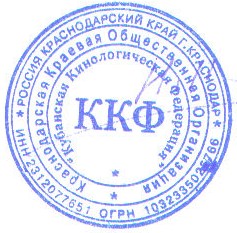 Кат.№КличкаОкрасКлеймоД.Р.Отец * МатьЗаводчикВладелецГород/пос.ОценкаТитулIX группа FCI : Бельгийский ГриффонIX группа FCI : Бельгийский ГриффонIX группа FCI : Бельгийский ГриффонIX группа FCI : Бельгийский ГриффонIX группа FCI : Бельгийский ГриффонIX группа FCI : Бельгийский ГриффонIX группа FCI : Бельгийский ГриффонIX группа FCI : Бельгийский ГриффонIX группа FCI : Бельгийский ГриффонIX группа FCI : Бельгийский ГриффонIX группа FCI : Бельгийский ГриффонКОБЕЛИКОБЕЛИКОБЕЛИКОБЕЛИКОБЕЛИКОБЕЛИКОБЕЛИКОБЕЛИКОБЕЛИКОБЕЛИКОБЕЛИКласс: ЮниоровКласс: ЮниоровКласс: ЮниоровКласс: ЮниоровКласс: ЮниоровКласс: ЮниоровКласс: ЮниоровКласс: ЮниоровКласс: ЮниоровКласс: ЮниоровКласс: Юниоров1BALINOR BAND YAKUDZAчёрныйJJM 324011.05.2015Rus Kornels Redkiy Brilliant * Balinor Band Kiss MeРощина Г.ВШвец О.В.г. ВолгоградОч.хорошоКласс: ПобедителейКласс: ПобедителейКласс: ПобедителейКласс: ПобедителейКласс: ПобедителейКласс: ПобедителейКласс: ПобедителейКласс: ПобедителейКласс: ПобедителейКласс: ПобедителейКласс: Победителей2ХЭНД МЭЙД КРЭЙЗИ КОМПЛИМЕНТчёрно-подпалыйHDN 402505.09.2014Хэнд Мэйд Галилео Галилей * Хэнд Мэйд ЕвгеникаПопова Р.ИМиненко В.г. КраснодарОтлично - 1CW, ПК, ЛК,ЛПП,BISS – 1  10+15х3=75СУКИСУКИСУКИСУКИСУКИСУКИСУКИСУКИСУКИСУКИСУКИКласс: ЩенковКласс: ЩенковКласс: ЩенковКласс: ЩенковКласс: ЩенковКласс: ЩенковКласс: ЩенковКласс: ЩенковКласс: ЩенковКласс: ЩенковКласс: Щенков3ЛИГА ОБАЯНИЯ ХАННАчёрныйАТО 349731.07.2015Сэмми * Мэрилэнд Найт ПерлХозуева Ю.А.Хозуева Ю.А.г. Ростов - На - ДонуОч.персп. - 1CW, ЛЩ, BISSP – 1Класс: ЮниоровКласс: ЮниоровКласс: ЮниоровКласс: ЮниоровКласс: ЮниоровКласс: ЮниоровКласс: ЮниоровКласс: ЮниоровКласс: ЮниоровКласс: ЮниоровКласс: Юниоров4SHARM OT NATALY SHER DLYA ROTTER GRIFFчёрныйСНМ 82628.01.2015Ротерр Грифф Ренессанс * Серый Кардинал Ноэль Для Роттер ГриффПоршнева Н.И.Vasileva Mг. КраснодарОтлично - 1CW,ЮПК, ЛЮ, BISSJ-12+5х3=21IX группа FCI : Брюссельский ГриффонIX группа FCI : Брюссельский ГриффонIX группа FCI : Брюссельский ГриффонIX группа FCI : Брюссельский ГриффонIX группа FCI : Брюссельский ГриффонIX группа FCI : Брюссельский ГриффонIX группа FCI : Брюссельский ГриффонIX группа FCI : Брюссельский ГриффонIX группа FCI : Брюссельский ГриффонIX группа FCI : Брюссельский ГриффонIX группа FCI : Брюссельский ГриффонКОБЕЛИКОБЕЛИКОБЕЛИКОБЕЛИКОБЕЛИКОБЕЛИКОБЕЛИКОБЕЛИКОБЕЛИКОБЕЛИКОБЕЛИКласс: ЮниоровКласс: ЮниоровКласс: ЮниоровКласс: ЮниоровКласс: ЮниоровКласс: ЮниоровКласс: ЮниоровКласс: ЮниоровКласс: ЮниоровКласс: ЮниоровКласс: Юниоров5ЛИГА ОБАЯНИЯ КЕЛЬТрыжийАТО 343617.06.2015Sjurpriz Iz Podmockovja Fashion Way * Liga Obayaniya TsitronaХозуева Ю.А.Дадыкина Е.Б.г. Ростов - На - ДонуОтличноКласс: ПромежуточныйКласс: ПромежуточныйКласс: ПромежуточныйКласс: ПромежуточныйКласс: ПромежуточныйКласс: ПромежуточныйКласс: ПромежуточныйКласс: ПромежуточныйКласс: ПромежуточныйКласс: ПромежуточныйКласс: Промежуточный6LIGA OBAYANIYA KRISTIANрыжийАТО 319923.06.2014Sjurpriz iz Podmockovjz Fashion Way * Merilend Night PearlХозуева Ю.Bondarenko Sг. Ростов - На - ДонуОтличноКласс: ОткрытыйКласс: ОткрытыйКласс: ОткрытыйКласс: ОткрытыйКласс: ОткрытыйКласс: ОткрытыйКласс: ОткрытыйКласс: ОткрытыйКласс: ОткрытыйКласс: ОткрытыйКласс: Открытый7ПИТЕР ПЕНрыжийКАВ 196909.05.2014Нежный Свет Громкий Успех * Лига Обаяния Фаина Фея НочиСопина ЕВоропаева Юг. Ростов - На - ДонуОтлично - 1CW, ПК, ЛК, BOS  9х3=27СУКИСУКИСУКИСУКИСУКИСУКИСУКИСУКИСУКИСУКИСУКИКласс: ПромежуточныйКласс: ПромежуточныйКласс: ПромежуточныйКласс: ПромежуточныйКласс: ПромежуточныйКласс: ПромежуточныйКласс: ПромежуточныйКласс: ПромежуточныйКласс: ПромежуточныйКласс: ПромежуточныйКласс: Промежуточный8ROTERR GRIFF HOROSHAYA IDEYAрыжийTHR 499206.12.2014Russisch Geist Gavrosh Dlya Rotter Griff * Niagara s Bolshogo SampsonijaKharlamova I.VVasileva Mг. КраснодарОтлично - 1CW, ПК, ЛС, ЛПП, BISS – 210х3=30Класс: ОткрытыйКласс: ОткрытыйКласс: ОткрытыйКласс: ОткрытыйКласс: ОткрытыйКласс: ОткрытыйКласс: ОткрытыйКласс: ОткрытыйКласс: ОткрытыйКласс: ОткрытыйКласс: Открытый9ХЭНД МЭЙД ГРАЦИЯрыжийВАА 115410.12.2011Beauview Checkpoint * Хэнд Мэйд Янь-ДиПопова РХрапунова Ест. КавказскаяОтлично - 1CW,КЧККласс: ПобедителейКласс: ПобедителейКласс: ПобедителейКласс: ПобедителейКласс: ПобедителейКласс: ПобедителейКласс: ПобедителейКласс: ПобедителейКласс: ПобедителейКласс: ПобедителейКласс: Победителей10HARPERSBAND DIG ITрыжийZZF 111401.12.2014Walliants Dow Jones * Rus Kornels Starlight Of HarpersbandBaranova OBaranova Oг. МоскваНеявкаКласс: ЧемпионовКласс: ЧемпионовКласс: ЧемпионовКласс: ЧемпионовКласс: ЧемпионовКласс: ЧемпионовКласс: ЧемпионовКласс: ЧемпионовКласс: ЧемпионовКласс: ЧемпионовКласс: Чемпионов11LIGA OBAYANIYA KLEVAYA CHIKAрыжийАТО 283919.06.2013Сюрприз из Подмосковья Шоу Стоппер * Лига Обаяния ЦитронаKhozueva Yu.ADadykina Eг. Ростов - На - ДонуОтлично - 1CW, КЧККласс: ВетерановКласс: ВетерановКласс: ВетерановКласс: ВетерановКласс: ВетерановКласс: ВетерановКласс: ВетерановКласс: ВетерановКласс: ВетерановКласс: ВетерановКласс: Ветеранов12EMILI OT NEVSKOGO HOBBITAрыжийBIZ 303727.11.2007Stad Og Haven Camelot * Noire Angel Iz Gusarskoi BalladySedyh N.EZubareva O.Vг. МоскваНеявкаКласс: Чемпионов НКПКласс: Чемпионов НКПКласс: Чемпионов НКПКласс: Чемпионов НКПКласс: Чемпионов НКПКласс: Чемпионов НКПКласс: Чемпионов НКПКласс: Чемпионов НКПКласс: Чемпионов НКПКласс: Чемпионов НКПКласс: Чемпионов НКП13HARPERSBAND VANILIA SKYрыжийZZF 50702.02.2012Zerkalo Dushi Vincent The Red * Harpersband Airish KiraZubareva OBaranova Oг. МоскваНеявкаIX группа FCI : Пти БрабансонIX группа FCI : Пти БрабансонIX группа FCI : Пти БрабансонIX группа FCI : Пти БрабансонIX группа FCI : Пти БрабансонIX группа FCI : Пти БрабансонIX группа FCI : Пти БрабансонIX группа FCI : Пти БрабансонIX группа FCI : Пти БрабансонIX группа FCI : Пти БрабансонIX группа FCI : Пти БрабансонКОБЕЛИКОБЕЛИКОБЕЛИКОБЕЛИКОБЕЛИКОБЕЛИКОБЕЛИКОБЕЛИКОБЕЛИКОБЕЛИКОБЕЛИКласс: ПромежуточныйКласс: ПромежуточныйКласс: ПромежуточныйКласс: ПромежуточныйКласс: ПромежуточныйКласс: ПромежуточныйКласс: ПромежуточныйКласс: ПромежуточныйКласс: ПромежуточныйКласс: ПромежуточныйКласс: Промежуточный14УПОРОФФ ГЕНРИрыжийАМР 290410.07.2014Mystique Smooth Saling * Фрекен Елка УпороффУпорова ЕГилевич Гг. КраснодарОтлично - 1CW,КЧККласс: ОткрытыйКласс: ОткрытыйКласс: ОткрытыйКласс: ОткрытыйКласс: ОткрытыйКласс: ОткрытыйКласс: ОткрытыйКласс: ОткрытыйКласс: ОткрытыйКласс: ОткрытыйКласс: Открытый15ART BOY OF LEGENDS HEARTчёрно-подпалыймикрочип15.11.2014Darisvet James Bond * Igrushka-Veselushka Iz Legendy O BorodachahNassonova V.VPopova R.Iг. СочиОтлично - 1CW,КЧККласс: ПобедителейКласс: ПобедителейКласс: ПобедителейКласс: ПобедителейКласс: ПобедителейКласс: ПобедителейКласс: ПобедителейКласс: ПобедителейКласс: ПобедителейКласс: ПобедителейКласс: Победителей16ХЭНД МЭЙД ИНТЕРНЕТчёрныйHDN 4022 A02.09.2014Хэнд Мэйд Экскалибур * Хэнд Мэйд Харе КришнаПопова Р.Романенко М.с. ДжигинкаОтлично - 1CW, ПК, ЛК, BOS 9х3=27Класс: ЧемпионовКласс: ЧемпионовКласс: ЧемпионовКласс: ЧемпионовКласс: ЧемпионовКласс: ЧемпионовКласс: ЧемпионовКласс: ЧемпионовКласс: ЧемпионовКласс: ЧемпионовКласс: Чемпионов17БУРЖУЙ ДЛЯ ЦАРСТВА РЫЖИХчёрныйАМР 248409.10.2012Beauview Sunshiney Day * Даяна Блэк СтарУпорова ЕХрапунова Ест. КавказскаяОтлично - 1CW,КЧКСУКИСУКИСУКИСУКИСУКИСУКИСУКИСУКИСУКИСУКИСУКИКласс: ЮниоровКласс: ЮниоровКласс: ЮниоровКласс: ЮниоровКласс: ЮниоровКласс: ЮниоровКласс: ЮниоровКласс: ЮниоровКласс: ЮниоровКласс: ЮниоровКласс: Юниоров18HAND MADE MAZERATIчёрно-подпалыйHDN 503814.03.2015Hand Made Amaretto * Hand Made GalaxyПопова РПопова Рг. СочиОтлично - 1CW, ЮПК, ЛЮ, BISSJ – 22+5х3=21Класс: ПромежуточныйКласс: ПромежуточныйКласс: ПромежуточныйКласс: ПромежуточныйКласс: ПромежуточныйКласс: ПромежуточныйКласс: ПромежуточныйКласс: ПромежуточныйКласс: ПромежуточныйКласс: ПромежуточныйКласс: Промежуточный19ХЭНД МЭЙД ЛАВАНДАрыжийHDN 403115.12.2014Лакки Упороф Фор Хэнд Мэйд * Хэнд Мэйд Черри ВайнПопова Р.И.Васильева М.Н.г. КраснодарОтлично - 1CW, ПК, ЛС, ЛПП, BISS – 310х3=30